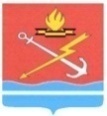 АДМИНИСТРАЦИЯ МУНИЦИПАЛЬНОГО ОБРАЗОВАНИЯ «КИРОВСК» КИРОВСКОГО МУНИЦИПАЛЬНОГО РАЙОНА ЛЕНИНГРАДСКОЙ ОБЛАСТИП О С Т А Н О В Л Е Н И Еот 25 апреля 2022 года № 412О внесении изменений в постановление администрации муниципального образования «Кировск» Кировского муниципального района Ленинградской области от 01 апреля 2019 года № 214 «Об утверждении Административного регламента по предоставлению муниципальной услуги «Предоставление земельного участка, образованного из земельного участка, предоставленного до 25 октября 2001 года некоммерческой организации для ведения садоводства, огородничества или дачного хозяйства и относящегося к имуществу общего пользования некоммерческой организации, без проведения торгов в общую долевую собственность бесплатно» На основании Федерального закона от 02.08.2019г. № 267-ФЗ « О внесении изменений в отдельные законодательные акты Российской Федерации», п о с т а н о в л я е т:1. Внести изменения в постановление администрации муниципального образования «Кировск» Кировского муниципального района Ленинградской области от 01 апреля 2019 года № 214 «Об утверждении Административного регламента по предоставлению муниципальной услуги «Предоставление земельного участка, образованного из земельного участка, предоставленного до 25 октября 2001 года некоммерческой организации для ведения садоводства, огородничества или дачного хозяйства и относящегося к имуществу общего пользования некоммерческой организации, без проведения торгов в общую долевую собственность бесплатно» следующие изменения:1.1. Наименование Административного регламента читать в новой редакции: «Об утверждении Административного регламента по предоставлению муниципальной услуги «Предоставление земельных участков гражданам - членам некоммерческих организаций, созданных до 1 января 2019 года для ведения садоводства, огородничества либо садоводческих или огороднических некоммерческих товариществ, без проведения торгов в собственность бесплатно»;1.2. Подпункт 1.2.1 пункта 1 Административного регламента читать в новой редакции: «Муниципальная услуга предоставляется на основании заявлений, поданных до 01 марта 2022 года в отношении земельных участков, отвечающих в совокупности следующим условиям:- земельный участок образован из земельного участка, предоставленного до дня вступления в силу настоящего Федерального закона для ведения садоводства, огородничества или дачного хозяйства некоммерческой организации, указанной в абзаце первом пункта 2.7 статьи 3 Федерального закона от 25.10.2001 № 137-ФЗ «О введении в действие Земельного кодекса Российской Федерации», либо иной организации, при которой была создана или организована такая некоммерческая организация;- по решению общего собрания членов указанной некоммерческой организации о распределении земельных участков между членами указанной некоммерческой организации либо на основании другого документа, устанавливающего распределение земельных участков в указанной некоммерческой организации, земельный участок распределен данному члену указанной некоммерческой организации;- земельный участок не является изъятым из оборота, ограниченным в обороте и в отношении земельного участка не принято решение о резервировании для государственных или муниципальных нужд.1.3. Часть 4 подпункта 2.10 пункта 2 Административного регламента читать в новой редакции: «Заявление подано после 01 марта 2022 года».2. Настоящее постановление вступает в силу со дня его официального опубликования в сетевом издании «Неделя нашего города+». Глава администрации			                                                О.Н. Кротова                       Разослано: в дело, прокуратура, официальный сайт, УГиИО